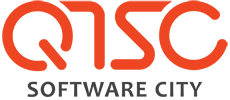 GIỚI THIỆU TÀI LIỆU NHỮNG ĐIỀU CẦN BIẾT VỀ NGHỀ CÔNG NGHỆ THÔNG TIN
Nội dung, hình thức:Hình thức: tài liệu 100 trang có kích thước A5Ngôn ngữ: Tiếng ViệtSố lượng dự kiến: 5.000 quyển, in 4 màu 2 mặt, chất liệu coucher Nội dung: Phần 1: Giới thiệu nhóm tác giảPhần 2: Tổng quan ngành CNTTPhần 3: Xu hướng tuyển dụng và triển vọng ngành CNTT Việt NamPhần 4: Mô tả các nhóm nghề ngành CNTT ở Việt NamLĩnh vực phát triển phần mềmLĩnh vực mạng và an toàn thông tin mạngLĩnh vực đa phương tiệnLĩnh vực khácLĩnh vực công nghệ mớiPhần 5: Một số câu hỏi thường gặpPhần 6: Thông tin một số trường đào tạo CNTTBố cục trang quảng cáo: Ban biên tập sẽ xếp trang quảng cáo theo thứ tự doanh nghiệp đăng ký, các trang quảng cáo sẽ được lồng ghép trong các phần của tài liệu.Kênh phân phốiTặng thư viện của các trường đại học, cao đẳng, các trường dạy nghề có đào tạo ngành CNTT trên địa bàn TP.HCM và các tỉnh phía NamTặng học sinh PTTH trong các buổi tư vấn tuyển sinh tại các trường PTTH trên địa bàn TP.HCM và các tỉnh phía NamTặng Sinh viên CNTT trong các chương trình giao lưu tư vấn nghề nghiệp do Liên minh VNITO và các đối tác tổ chức Phân phát cho các bạn trẻ tại các Ngày hội việc làm ngành CNTTPhân phát cho các bạn trẻ tham dự các hoạt động, các cuộc thi, trại hè CNTT của Thành đoàn, các Hội sinh viên và các đoàn thể khácGiới thiệu trong các sự kiện CNTT do QTSC và Liên minh VNITO tổ chứcCác kênh khác nhằm mục tiêu quảng bá tài liệu đến nhiều đối tượngGiá trị và quyền lợi tài trợ:Giá trị tham gia tài trợ: 10.000.000 VNĐ/ 1 trang (chưa bao gồm 10% VAT), không giới hạn số lượng trang tham gia quảng cáo. Quyền lợi:Được quảng cáo thông tin về doanh nghiệp trên 1 trang kích thước A5: hình ảnh doanh nghiệp, định hướng phát triển, thông tin giới thiệu doanh nghiệp. Doanh nghiệp tự thiết kế trang quảng cáo và gửi về cho Ban biên tập.Doanh nghiệp được tặng 20 quyển/ 1 trang quảng cáoQuảng cáo trên 2 phiên bản: Tài liệu in và tặng đại trà (in đóng cuốn): 5.000 quyển Tài liệu bằng bản mềm (ebook): QTSC sẽ gửi đến các trường và yêu cầu trường phổ biến cho các bạn học sinh, sinh viên… thông qua các kênh truyền thông của trường như website, facebook…Ưu tiên mời tham gia biên tập hoặc tái xuất bản in những lần tiếp theoCó quyền gửi danh sách kênh phân phối và yêu cầu QTSC phân phối các kênh theo yêu cầu Doanh nghiệp nếu QTSC kiểm tra danh sách phù hợp đối tượng nhận.Ưu tiên mời tham gia các hoạt động cộng đồng về giáo dục, tuyển sinh, tuyển dụng…Tổng chi phí in ấn, phát hành và vận chuyển 5000 cuốn tài liệu là 200.000.000 đồng, trong đó QTSC sẽ tài trợ 30%, chi phí còn lại sẽ vận động từ các doanh nghiệp.Doanh nghiệp có thể đăng ký nhiều trang, số lượng in ấn thực tế sẽ phụ thuộc vào nguồn kinh phí xin tài trợ. Tiến độ phối hợp thực hiện:Giai đoạn 1: 26/04/2019 Hạn chót nhận đăng ký tham gia của doanh nghiệpGiai đoạn 2: 10/05/2019 Hạn chót nhận file trang quảng cáo của doanh nghiệpGiai đọan 3: 20/05/2019 Ban biên tập gửi bản thảo tài liệu để doanh nghiệp xác nhận.Giai đoạn 4: 01/06/2019 QTSC tiến hành sản xuất, in ấnGiai đoạn 5: 30/06/2019 QTSC gửi tài liệu đến các doanh nghiệp và phân phối đến tất cả các kênh như đã liệt kê tại mục 2.Liên hệ Quý doanh nghiệp có nhu cầu quảng cáo, vui lòng gửi phiếu đăng ký về cho Ban Biên tập trước ngày 26/04/2019. PHIẾU ĐĂNG KÝ TÀI TRỢTÀI LIỆU NHỮNG ĐIỀU CẦN BIẾT VỀ NGHỀ CÔNG NGHỆ THÔNG TINTên công ty: 	Người liên hệ:	Chức vụ:	Điện thoại:	Fax: 	Email:			Mã số thuế: 	(Vui lòng điền đầy đủ và chính xác để chúng tôi căn cứ xuất hóa đơn)Công ty chúng tôi đồng ý đăng ký tham gia tài trợ trang “Tài liệu những điều cần biết về nghề công nghệ thông tin” trên với chi tiết như sau:Thời hạn đăng ký và gửi thông tin trước ngày: 20/04/2019.Chúng tôi đồng ý thanh toán tổng chi phí quảng cáo bằng hình thức thanh toán tiền mặt hoặc chuyển khoản: Số tài khoản: 6150211370017, Ngân hàng Nông nghiệp và Phát triển Nông thôn Việt Nam – Chi nhánh Xuyên Á, Tên giao dịch: CÔNG TY TNHH MTV PHÁT TRIỂN CVPM QUANG TRUNG.Chúng tôi cam kết chấp hành đầy đủ các quy định của Ban Tổ Chức và luật pháp của Nhà nước Việt Nam.Đăng ký tham gia tài trợMs. Ngọc HoaTel:  (+84) 3715 8999 – ext 305Fax: (+84) 3715 5985Mobile: (+84) 98 299 0147Email: ngochoa@qtsc.com.vnHạng mục tài trợĐơn giá (VNĐ)SL Số tiền (VNĐ)Tham gia quảng cáo trong quyển “Tài liệu những điều cần biết về nghề công nghệ thông tin”10.000.000Tổng cộngTổng cộngTổng cộngVAT (10%)VAT (10%)VAT (10%)Tổng chi phíTổng chi phíTổng chi phí………., ngày…….tháng…….năm 2019Phụ trách đơn vị(Ký tên, đóng dấu)